Fillan Barnehage avd: SELJA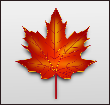 Oktober 2018: Tilbakeblikk September <3 En barnehagedag krever en del ferdigheter av barna som vi øver på sammen hver dag: Det kan være å vente på tur, være høflig og grei, bli stadig mere selvstendig med påkledning og det å øve seg mer og mer på at vi ALLE skal ha det fint sammen. Vi har også hatt fokus på det at vi skal ta vare på lekene våre i barnehagen da vi opplever at de kan være noe harde med de!  Brannvernuka hadde vi fokus på brannvern. Se gjerne på barnehagens hjemmeside. https://www.hitra.no/fillan-barnehage/ Månedens helt er Emilies brannmannpappa som tok med seg noe av brann-utsyret sitt hos oss i barnehagen. Barna fikk se, ta på og prøve utstyr til stor stas! Tusen takk for opplevelsen du ga barna ved storbarn. Ellers tusen takk for lagarbeidet rundt brannvernuka alle dere foreldre. <3  SE regndråper falles fra skyene….denne måneden har det regnet regnet og regnet,,..rett og slett et skikkelig høstværet. Barna har stor erfaringen med vann.... vannlek er alltid populært selv om man står i fare for å bli skikkelig våt FRA TOPP TIL TÅ. I uteleken har sykkelbanen bak barnehagen blitt flittig brukt.  
Når det gjelder emnet «MEG selv og familien min», ser vi at dette emnet vil fortsette også i oktober da bare noen få barn har fått presentert seg <3 En etter en har nå presentert seg og flyttet inn i Seljas lille hotell på 4 etasjer. LEKEGRUPPER /SPRÅKGRUPPER På mandager og torsdager vil vi legge til rette for leke/språkgrupper som tidligere. Vi deler i  faste mindre barnegrupper på 3- 4 barn. Fokuset er  spill, forming, høytlesning. dans, rollelek turer og annet. FELLES FOKUS og det å bygge gode relasjoner vil vi ha fokus på. 
Vi voksne er tett på og styrker barnas språk og kommunikasjon .
Stort sett hver dag vil vil gjennomføre en tema basert samling og andre gruppeaktiviteter selv om det ikke står i planen. Historier, sanger, rim & regler, leker, spill, formingsoppgaver vil legges til rette.  TURSEKKEN til barna bør inneholde variert utvalg som metter lenge. Vi server frokost i barnehagen, Når vi er på tur  i nærmiljøet vil vi samle naturmateriell som vil benyttes til ulike kreative produkter både der og da og senere. Superklubben vil nå gå mye ute på skolens området. Dragene har fokus på hjort og jakt. Rådyrene samtaler om ku,kalv, okse og melk og vil i denne perioden besøke Haugland Gård – 16 oktober. Egen info kommerPRAKSISELEVER: Vi på Selja har besøk hver fredag i utetiden av Stephanie fra ungdomsskolen nå i høst.. Vi vil også få elev fra Guri Kunna ,Barne og ungdomsarbeiderlinja NB .Vi setter pris på merking av barnas klær <3 Send også med klær som varmer,
Skolen har en gymsal vi ønsker å benytte om «vi får plass» denne måneden – dere får høreFORELDREMØTE ONSDAG 24 oktober – egen innkalling kommer-UkeMandagTirsdagOnsdagTorsdag	Fredag40Avd.møte1Velkommen til oss på Selja Oliver 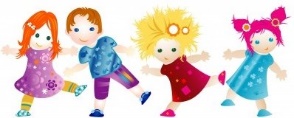 2Super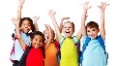 klubbDrage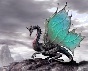 samlingRådyr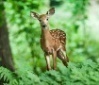 tur3Lesestund på biblioteket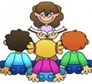 4 LEKE/språkgrupper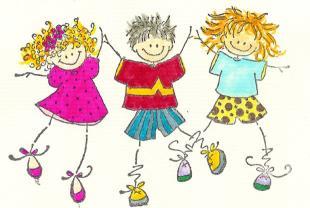 5Vi lager GRØNNSAKSSUPPE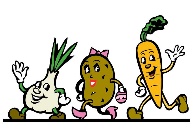 41HøstFerieuke8 LEKE/språkgrupper9SuperklubbDragetur Rådyrsamling10En gruppe besøker helsetunet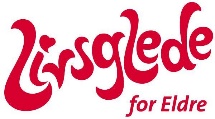 11TURDAGVi samler høstblad.Pakk tursekk12 LEKE/språkGrupper  RØRIS42Avd.møte15 LEKE/språkgrupper16SuperklubbDragesamling RådyrTur til Haugland 17Lesestund med liten gruppe18 LEKE/språkgrupper194322LEKE/språkgrupper23SuperklubbDragetur Rådyrsamling 24TURDAGVi går tilLavvoenPakk tursekk25 En gruppe besøker helsetunet26 .  44Avd.møte29 LEKE/språkgrupper30SuperklubbDragesamlingRådyrtur31FELLESSAMLING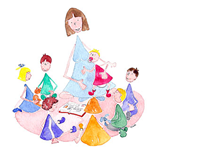 Månedens begrep OKTOBER:Mønster: bevissthet for(begrepet) mønster,stripete, prikkete, rutete, blomstreteForm: sirkel, firkant, trekant, (femkant, sekskant) kvadrat, rektangel, oval, kule.